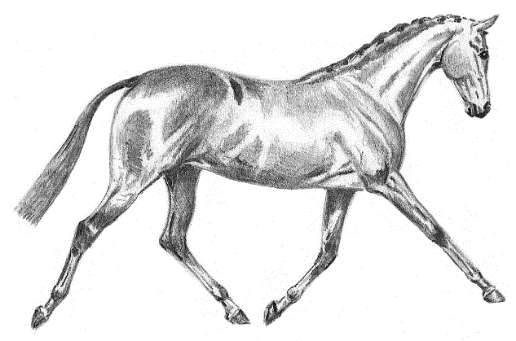 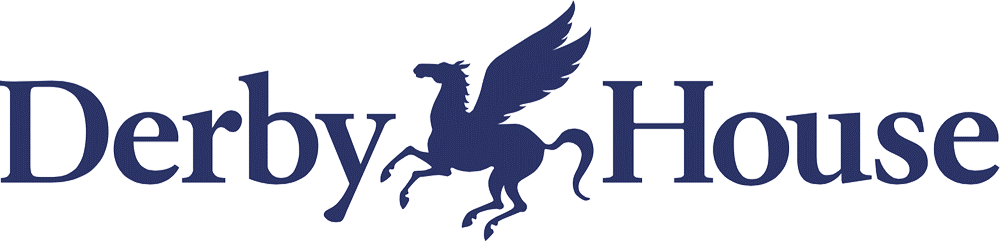 The NPS/Derby House British Riding Pony Performance SchemeThe objective of this scheme is to promote and recognise the versatility of the British Riding Pony. It is hoped that the wide range of events/classes included will encourage Riding Pony owners to take part.1. This competition is open to all registered or overstamped British Riding Ponies. 2. Entry forms can be downloaded from the NPS website.  Completed entry forms, together with the correct entry fee (cheque or bank transfer) must be sent to the NPS Office.Entry Fees are £10 for members and £15 for non-members.On receipt of the entry form and fee, an official results card will be posted. 3. The scheme runs from 1st January to 31st December each year. Entries can be made throughout the year as long as you have kept a record of your results.  Your final completed 2020 results card must be returned to the NPS Office no later than 31st January 2021 as the awards will be made at the NPS AGM in February.  No late entries will be accepted. 4. Owners need not be members of the NPS to participate. 5. Ponies are awarded points which are graded according to the activity which range from attending Pony Club games and rallies to competing at Driving Marathons, Long Distance Rides, Hunter Trials or Horse of the Year Show.  For 2020 only training clinics with a recognized trainer or producer also count. There truly is something for everyone in this competition. 6. Points that cannot be verified will be disallowed. 7. In hand youngstock must be 3 years and under as of 1st January of the current year. 8. Double points apply to all affiliated competitions excluding showing classes, to include: British DressageBritish EventingBritish ShowjumpingBritish DrivingPlus Double Points for all NPS Area Events9. Bonus Points for winning championships, team selection and qualifying for certain Finals.10. Any pony sold during the Competition Year may have points gained before sale transferred to the new owner on application.Section 1 - Dressage1st2nd3rd4th5th6thIntro – Novice806040302010Elementary & above1008060504030Driven Dressage1008060504030Remember to DOUBLE your points for affiliated competitionsRemember to DOUBLE your points for affiliated competitionsRemember to DOUBLE your points for affiliated competitionsRemember to DOUBLE your points for affiliated competitionsRemember to DOUBLE your points for affiliated competitionsRemember to DOUBLE your points for affiliated competitionsRemember to DOUBLE your points for affiliated competitionsSection 2 – Jumping1st2nd3rd4th5th6thOne Day Event250230210190170150Arena Eventing1008060403020Hunter Trials1008060403020Dressage with jumping150120100806040Show Jumping- Novice up to 60cm605040302010Show Jumping – 70cm +806040302010Remember to DOUBLE your points for affiliated competitionsRemember to DOUBLE your points for affiliated competitionsRemember to DOUBLE your points for affiliated competitionsRemember to DOUBLE your points for affiliated competitionsRemember to DOUBLE your points for affiliated competitionsRemember to DOUBLE your points for affiliated competitionsRemember to DOUBLE your points for affiliated competitionsSection 3 – Ridden Showing 1st2nd3rd4th5th6thWorking Hunter Pony1008060403020Leading Rein Show Class806050403020First Ridden Show Class806050403020Other Ridden Show Class806050403020Private Driving1008060403020Remember to DOUBLE your points for NPS Area ShowsRemember to DOUBLE your points for NPS Area ShowsRemember to DOUBLE your points for NPS Area ShowsRemember to DOUBLE your points for NPS Area ShowsRemember to DOUBLE your points for NPS Area ShowsRemember to DOUBLE your points for NPS Area ShowsRemember to DOUBLE your points for NPS Area ShowsSection 4 – In Hand Showing1st2nd3rd4th5th6thRiding Pony/ Hunter Pony Breeding1008060504030Sport Pony in hand806040302010Part bred in hand605040302010Section 5 - Utility1st2nd3rd4th5th6thHunting 3 hours+80Mounted Games (Max 4 in 1 day)151210864Trec605040302010Long Distance Rides20kms+20015-20kms 15010-15kms 1005-10kms    50Driving Trials200150100504030Pony Racing200150100504030BONUS POINTS SECTIONSection Champion50Section Reserve Champion25Supreme of Show150Reserve Supreme of Show75Qualification for HOYS/RIHS100Qualification for NPS Summer Championships60Qualification for NPS Dressage Championships50Qualification for BD Area Festivals50Qualification for BD Regionals100Qualification for BE Grassroots Final100Qualification for BS National Championships100Selected for Pony Club/Riding Club Area Teams100Attending 2/3 day Pony/Riding Club Camp50Attending training with a recognised trainer or producer 10